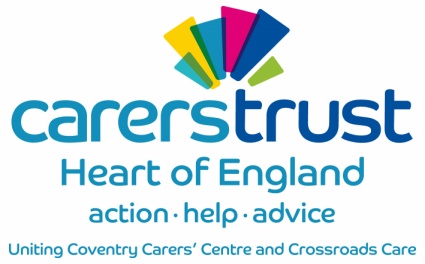 CARER REFERRAL FORMCarers’ CentreCoventry Central Library, Smithford WayCoventry CV1 1FYTel: 024 7610 1040Fax: 024 7683 7082Email: contactus@carerstrusthofe.org.ukProfessionals - Please ensure the carer is aware you are making the referral.  Do you have the carer’s permission for us to contact him/her?   Yes/NoDateReferrer		Name Position/Job TitleOrganisationTelephone noEmailCarer		NameAddressPostcodeTelephone noAny other Information/comments 